Паспорт «коричневой» площадки __Нежилое здание________________Ильинский муниципальный район, с. Нажерово(местонахождение объекта – Ильинский район, с. Нажерово, ул. Советская, д.5а (бывший детский сад))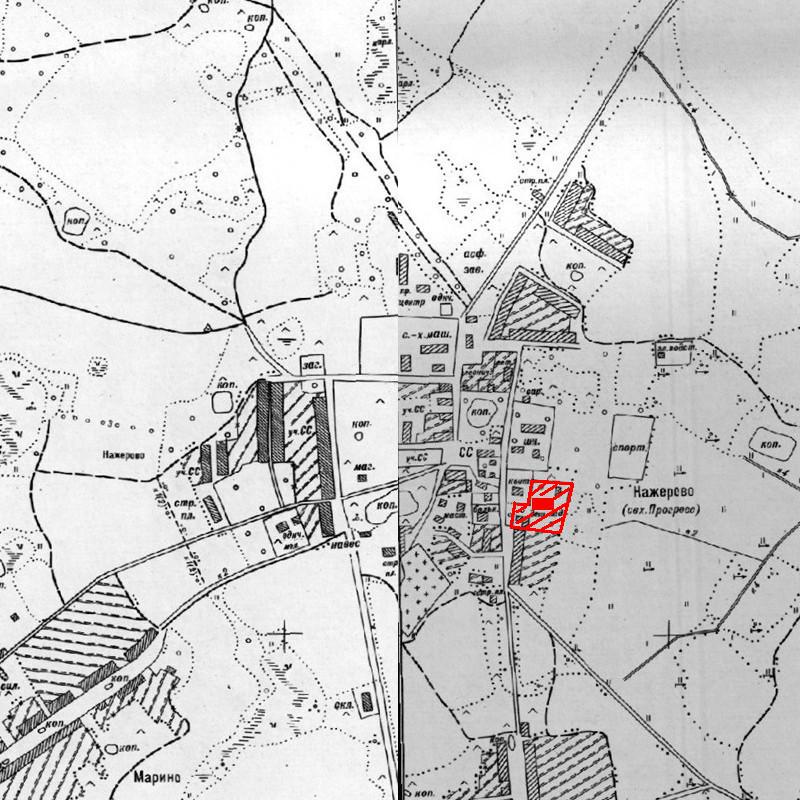 Поэтажный план здания детского сада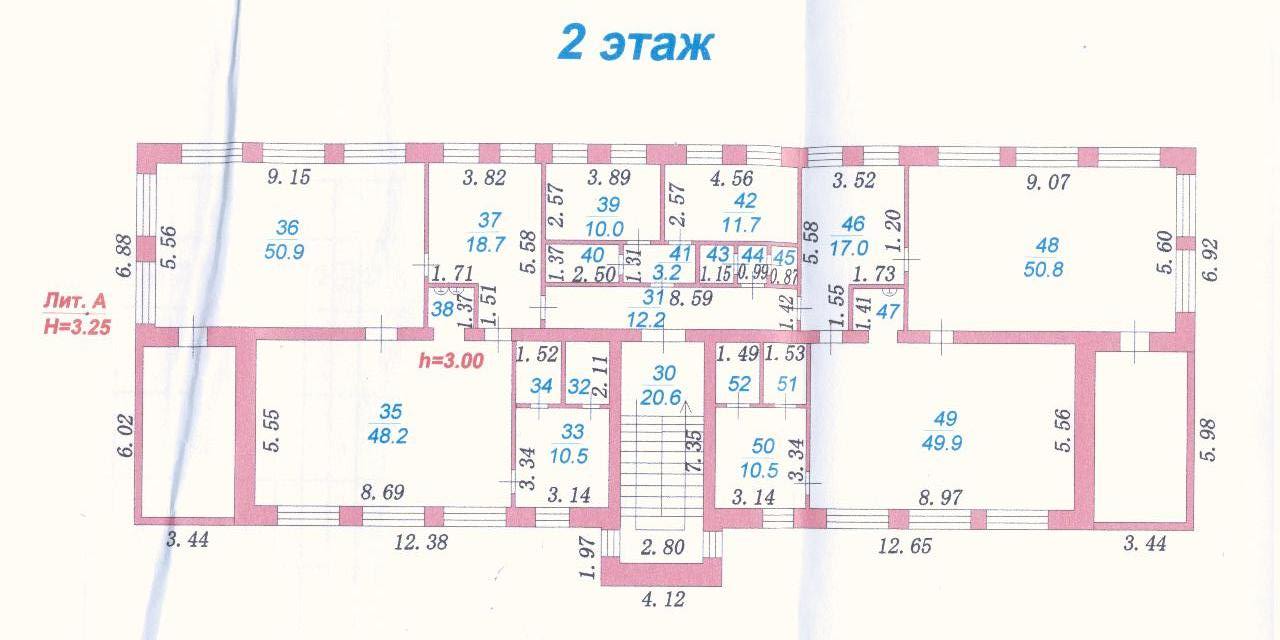 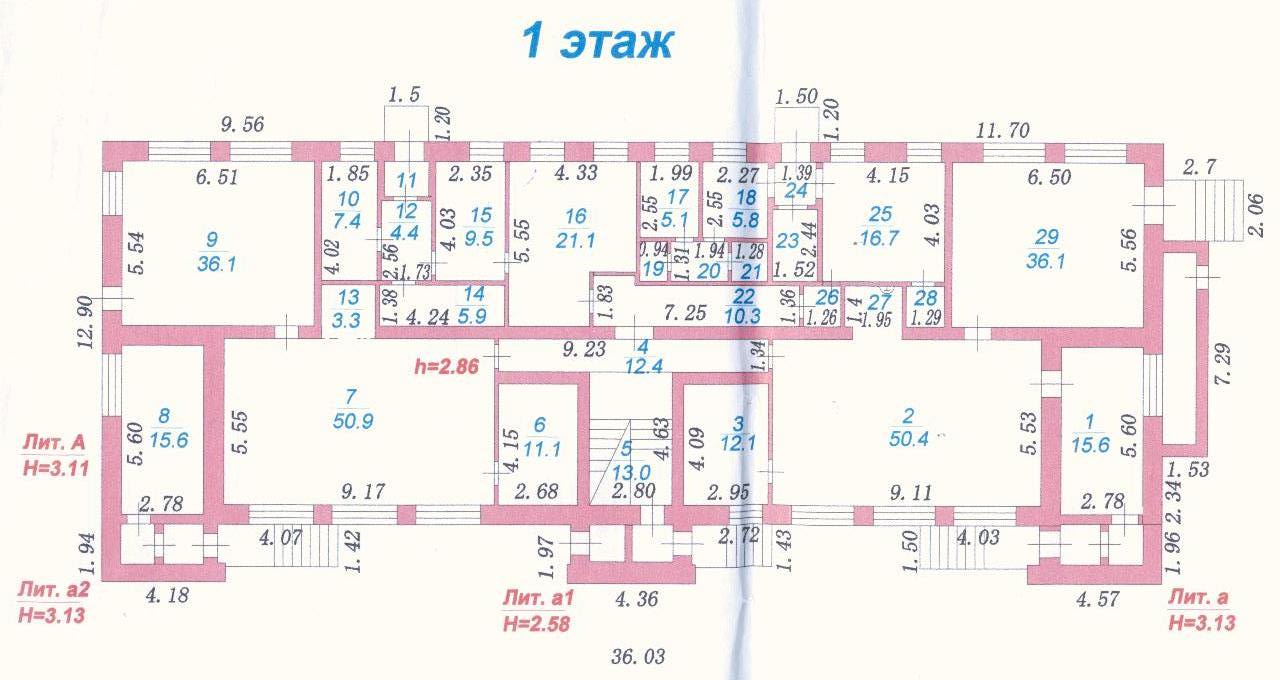 Фотографические материалыНеиспользованное здание, сооружение  или незавершенное строительствоНеиспользуемое зданиеКласс объектаНежилое зданиеИнвентаризационная оценка (руб.)65849 (восстановительная стоимость)34285 (действительная собственность) Балансовая стоимость, тыс.руб.7 185 270,00Год постройки 1984 г.Наименование объекта (первичное назначение)Нежилое здание (детский сад)Общая площадь (кв.м.) 712,6Длина (м) 36,03Ширина (м) 12,90Высота (м) 2,86- первый этаж3,00 – второй этажПлощадь примыкающей площадки, га0,4484Категория земель (формулировка в соответствии с Земельным Кодексом РФ)Земли населенных пунктовОписание земельного участка (форма, рельеф и т.п.)Прямоугольной формы, рельеф-ровныйОписание местоположения объекта Описание местоположения объекта Адресная часть Ивановская область, Ильинский район, с. Нажерово, ул. Советская, д.5аСобственник(принадлежность объекта)                         Администрация Ивашевского сельского поселенияКонтактное лицо (ФИО)Касимова Елена Владимировна – глава администрации Ивашевского сельского поселенияКоординаты для контактаТел./fax (49353) 2–52–18Описание конструкций объектаЭтажность ДвухэтажноеМатериал стен КирпичФотографии, схемы, планы помещений Схема и планы прилагаютсяИнженерные коммуникации Инженерные коммуникации Водопровод (состояние, имеется, есть возможность подключения, расстояние до точки подключения)ЦентральныйЭлектроэнергия  (мощность в наличии, возможность подключения, расстояние до точки подключения)КТП на территории площадкиОтопление (состояние, имеется, есть возможность подключения, расстояние до точки подключения)Угольная котельная на территории площадкиГаз (мощность в наличии, возможность подключения, расстояние до точки подключения)Нет,  Ближайшие сети – межпоселковый газопровод от газопровода «ГРС Ильинская – с. Аньково» до с. Ивашево (18 км)Канализация (состояние, имеется, есть возможность подключения, расстояние до точки подключения)Центральная (в отстойники)Подъездные пути Подъездные пути Наличие собственных подъездных путей (имеется дорога с асфальтовым или грунтовым покрытием, отсутствует)  Имеется дорога с асфальтовым покрытиемНаличие собственной ж/д ветки (имеется, отсутствует)ОтсутствуетРасстояние до основных автомагистралей (км)Автодорога республиканского значения: Ростов – Иваново – Н.Новгород (25 км)Расстояние до ж/д станции (км) Ж/д станции:г. Тейково (Ивановская область) – 66 кмг. Ростов (Ярославская область) – 70 кмРасстояние до точки врезки ж/д путей (км)60 км.Расстояние до ближайшего жилья (км)В черте населенного пунктаВозможность расширенияИмеетсяВозможность обособления территорииИмеетсяЮридическая документация Юридическая документация Вид права на объект и наличие правоустанавливающей документации на земельный участок под объектом (желательно приложить  выписки  из  ГЗК, либо КПТ)Свидетельство о государственной регистрации права от 02.07.2014 г. № 37СС 474260Кадастровая стоимость земельного участка, на котором находится объект (руб.)11344,52 руб. (распоряжение главы Нажеровского сельсовета №18 от 21.09.1993 г.)Наличие технической документации, дата проведения последней инвентаризацииТехническая  инвентаризация  от 24.02.2010 г.Обременения нетПредлагаемые формы реализации (форма участия)Малое производственное предприятиеПроцент готовности к реализации (состояние объекта) 100%Дополнительные сведенияДата подготовки сведений  01.02.2016г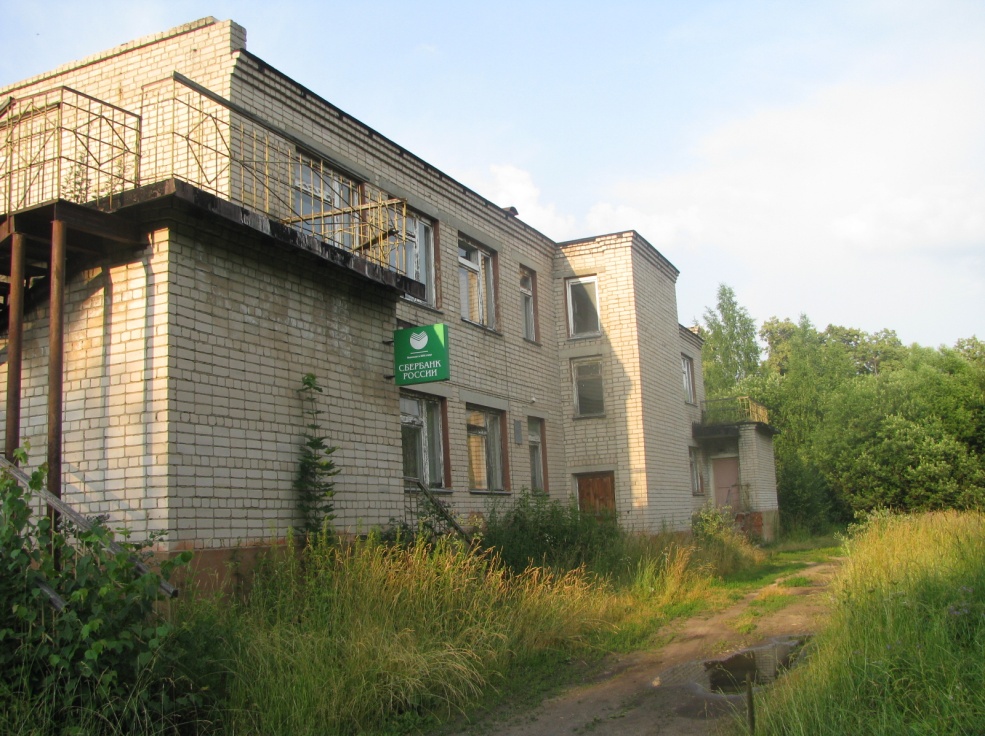 передний фасад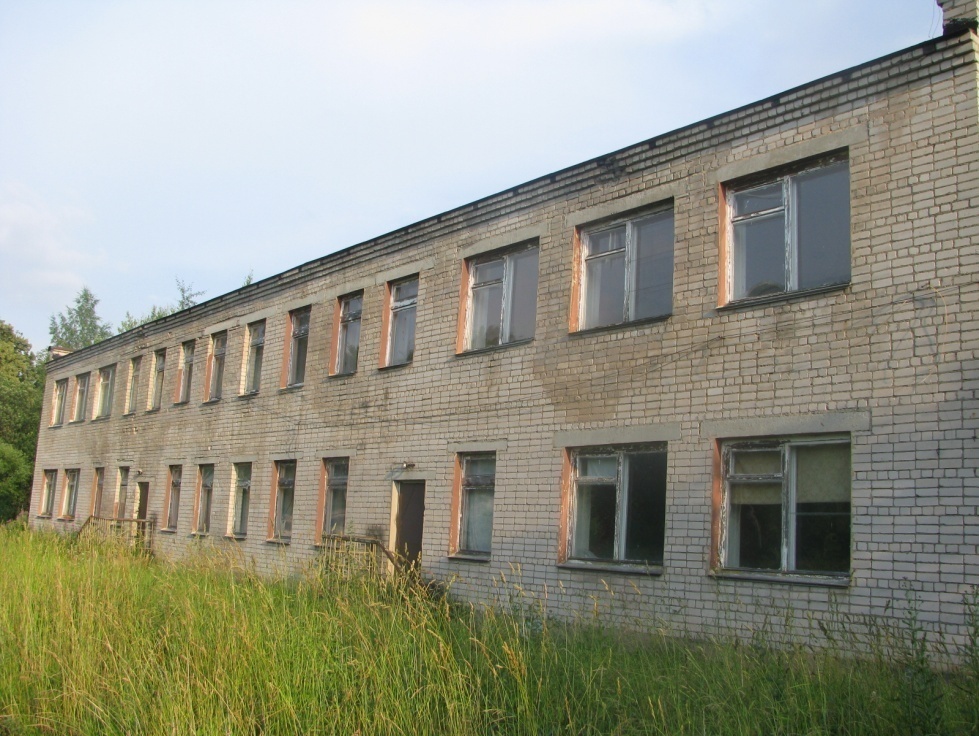 задний фасад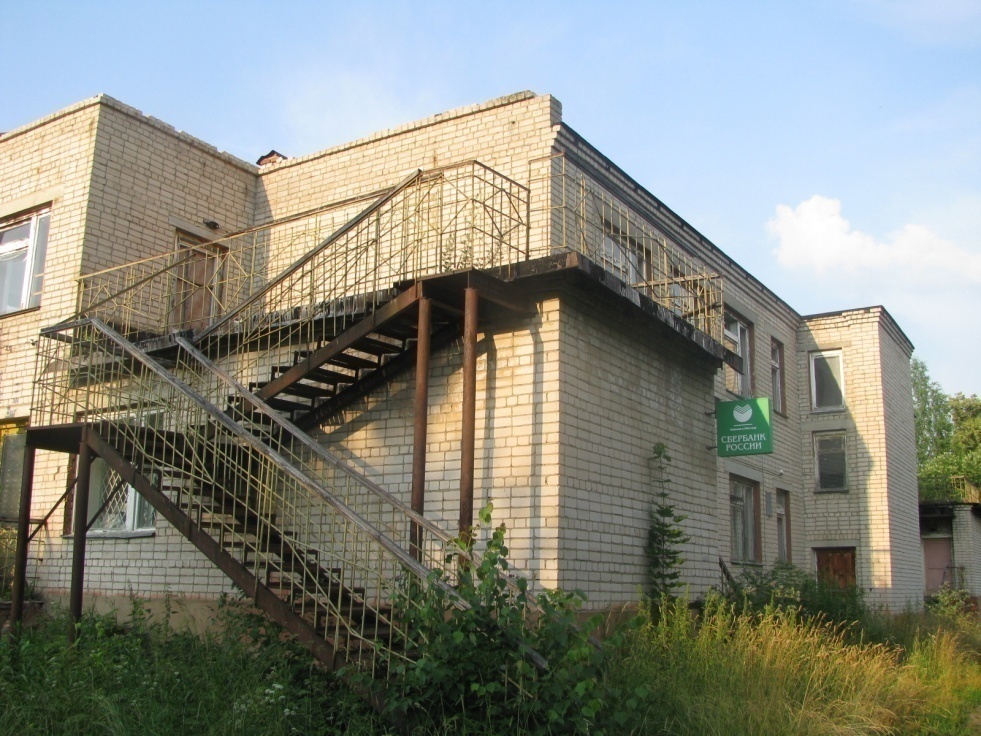 боковой фасад (левый)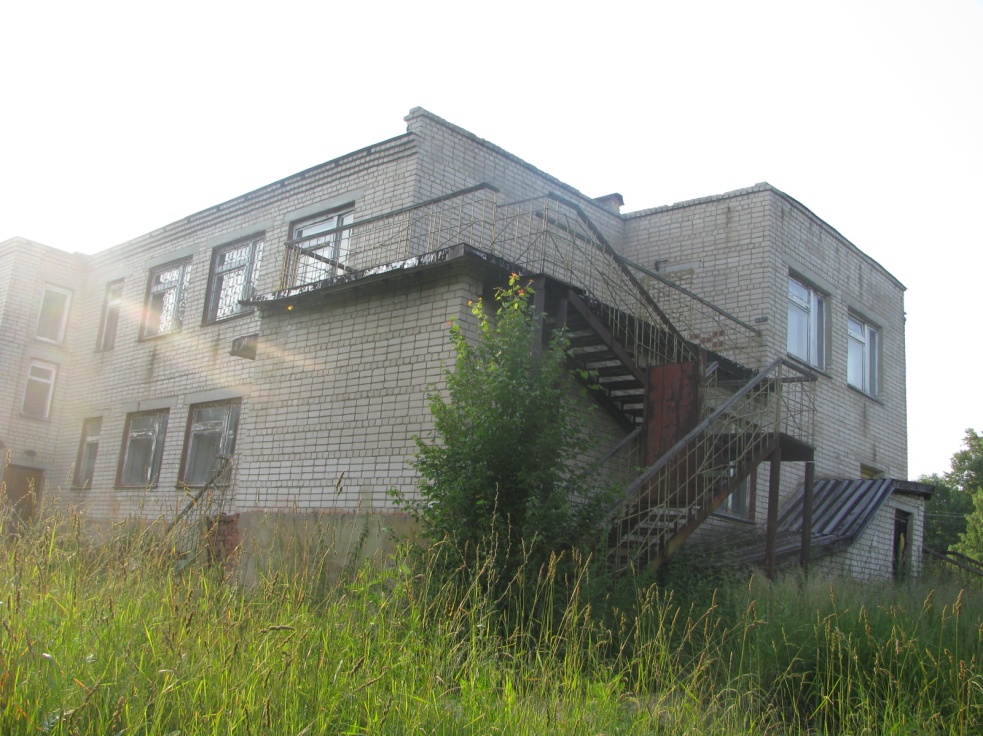 боковой фасад (правый)